BÀI TẬP TRẮC NGHIỆM MÔN SINH HỌC 7 BÀI 1:THẾ GIỚI ĐỘNG VẬT ĐA DẠNG VÀ PHONG PHÚCâu 1: Phát biểu nào sau đây là đúng khi nói về đa dạng động vật?A. Động vật đa dạng về loài và phong phú về số lượngB. Động vật chỉ đa dạng về loàiC. Động vật chỉ đa dạng về số lượngD. Động vật có số lượng cá thể phong phú nhưng số lượng loài ítCâu 2: Nhóm động vật có số loài lớn nhất làA. Động vật nguyên sinh	B. Động vật có xương sốngC. Thần mềm	D. Sâu bọCâu 3: Thế giới động vật đa dạng, phong phúA. chỉ ở số loài và kích thước cơ thểB. chỉ ở kích thước cơ thể và lối sốngC. thường về lối sống và môi trường sốngD. về số loài, kích thước cơ thể, lối sống và môi trường sốngCâu 4: Ở vườn Quốc gia Cúc Phương, mùa hạ thường thấy những đàn bướm trắng hàng nghìn con bay dọc đường rừng dài hàng trăm mét. Đây là biểu hiện sự phong phú vềA. số lượng cá thể	B. số lượng loài	C. môi trường sống	D. số lượng quần thểCâu 5: Động vật phân bố ở khắp các môi trường do:A. chúng sinh sản rất nhanh	B. chúng có khả năng di chuyểnC. thích nghi cao với điều kiện sống	D. được con người nuôi dưỡngCâu 6: Sự đa dạng và phong phú ở động vật thể hiện ởA. Đa dạng về loài và phong phú về số lượng cá thểB. Đa dạng về phương thức sống và môi trường sốngC. Đa dạng về cấu trúc cơ thểD. Cả a, b và cCâu 7: Môi trường sống của động vật bao gồmA. Dưới nước và trên cạn	B. Dưới nước, trên cạn và trên khôngC. Dưới nước, trong đất, trên cạn và trên không	D. Tất cả đều đúngCâu 8: Sứa tua dài (hình dưới) được coi là động vật có chiều dài cơ thể (kể cả tua) đứng thứ hai trong thế giới động vật (xấp xỉ 30m), vậy theo em động vật nào dưới đây có chiều dài đứng thứ nhất trong thế giới động vật. 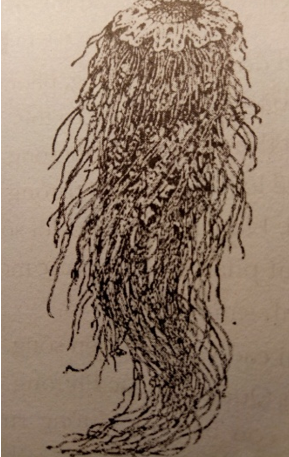 A. cá nhà táng	B. cá voi xanh	C. cá mập	D. mực ốngCâu 9: Em hãy cho biết tên loài động vật được minh họa trong hình dưới đây:   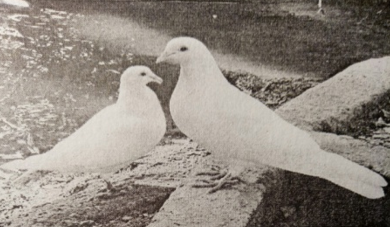 A. Đại bàng	B. Chim bồ câu	C. Vịt	D. Mực ốngCâu 10: Động vật đa dạng và phong phú nhất ởA. Vùng nhiệt đới	B. Vùng ôn đới	C. Vùng Nam cực	D. Vùng Bắc cựcĐÁP ÁN1A3D5C7D9B2D4A6D8B10A